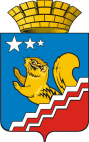 Свердловская областьГЛАВА ВОЛЧАНСКОГО ГОРОДСКОГО ОКРУГАпостановление05.09.2017   год	      	                             		                                           № 426г. ВолчанскОб организации проектной деятельности в Волчанском городском округеВ соответствии с пунктом 2 постановления Правительства Российской Федерации от 15 октября 2016 года № 1050 «Об организации проектной деятельности в Правительстве Российской Федерации», в целях организации внедрения проектно-ориентированной системы управления в органах местного самоуправления Волчанского городского округа и структурных подразделениях администрации Волчанского городского округа, ПОСТАНОВЛЯЮ:1. Утвердить прилагаемый План первоочередных мероприятий по организации проектной деятельности в Волчанском городском округе (далее - План).2. Определить заместителя главы администрации Волчанского городского округа по социальным вопросам (Бородулина И.В.) ответственным за организацию проектной деятельности в Волчанском городском округе.3. Руководителям органов местного самоуправления Волчанского городского округа, государственных и муниципальных учреждений Волчанского городского округа и структурных подразделений администрации Волчанского городского округа:3.1. Обеспечить реализацию мероприятий Плана.3.2. Организовать взаимодействие с ответственными исполнительными органами государственной власти Свердловской области по реализации на территории Волчанского городского округа приоритетных проектов и программ.Настоящее постановление разместить на официальном сайте Волчанского городского округа в сети Интернет http://www.volchansk-adm.ru/.Контроль за исполнением настоящего постановления оставляю за собой.Глава городского округа					                     А.В. ВервейнУТВЕРЖДЕНпостановлением главыВолчанского городского округаот  05.09.2017 года  № 426ПЛАН
ПЕРВООЧЕРЕДНЫХ МЕРОПРИЯТИЙ ПО ОРГАНИЗАЦИИ ПРОЕКТНОЙ ДЕЯТЕЛЬНОСТИ В ВОЛЧАНСКОМ ГОРОДСКОМ ОКРУГЕ№ п/пНаименование мероприятияСрок исполненияОжидаемый результатОтветственный исполнитель123451.Нормативное и методическое обеспечениеНормативное и методическое обеспечениеНормативное и методическое обеспечениеНормативное и методическое обеспечение1.1.Разработка методических рекомендаций по осуществлению проектной деятельности в Волчанском городском округев течение 2017 годаметодические рекомендации, в том числе формы разработки и мониторинга проектов Муниципальный проектный офис администрации Волчанского городского округа1.2.Методическое сопровождение организации проектной деятельности на муниципальном уровне, в том числе по отраслевым направлениямв течение 2017 годаопределение единых подходов, доведение информации в части организации проектной деятельности до органов местного самоуправления Волчанского городского округаМуниципальный проектный офис администрации Волчанского городского округа1.3.Информирование участников проектной деятельности по вопросам организации проектной деятельностив течение 2017 годадоведение методических и организационных требований до участников проектной деятельностиМуниципальный проектный офис администрации Волчанского городского округа2.Организационные мероприятияОрганизационные мероприятияОрганизационные мероприятияОрганизационные мероприятия2.1.Рассмотрение вопросов организации в Волчанском городском округе проектной деятельностив течение 2017 годапротокол заседания Управляющего совета (Проектного комитета)Муниципальный проектный офис администрации Волчанского городского округа2.2.Определение руководителей органов местного самоуправления Волчанского городского округа и структурных подразделений администрации Волчанского городского округа, ответственных за организацию проектной деятельности в течение 2017 годавнесение изменений в должностные инструкцииОрганы местного самоуправления Волчанского городского округа, организационный отдел администрации Волчанского городского округа2.3.Формирование рабочих групп по реализации проектов социально-экономического развития Волчанского городского округапри необходимостисоставы рабочих группруководители проектов3.Обеспечение реализации проектов социально-экономического развития Волчанского городского округаОбеспечение реализации проектов социально-экономического развития Волчанского городского округаОбеспечение реализации проектов социально-экономического развития Волчанского городского округаОбеспечение реализации проектов социально-экономического развития Волчанского городского округа3.1.Координация работы и обеспечение взаимодействия исполнительных органов государственной власти Свердловской области с участниками проектной деятельности в Волчанском городском округепостояннореализация проектов социально-экономического развития Волчанского городского округа руководители проектов3.2.Мониторинг хода реализации  проектов социально-экономического развития Волчанского городского округапостоянноформирование отчетных данных о ходе реализации  проектов социально-экономического развития Волчанского городского округаМуниципальный проектный офис администрации Волчанского городского округа4.Обеспечение реализации федеральных и областных приоритетных проектов и программ (далее - приоритетные проекты) на территории Волчанского городского округаОбеспечение реализации федеральных и областных приоритетных проектов и программ (далее - приоритетные проекты) на территории Волчанского городского округаОбеспечение реализации федеральных и областных приоритетных проектов и программ (далее - приоритетные проекты) на территории Волчанского городского округаОбеспечение реализации федеральных и областных приоритетных проектов и программ (далее - приоритетные проекты) на территории Волчанского городского округа4.1.Координация работы по реализации приоритетных проектов на территории Волчанского городского округа, обеспечение взаимодействия с проектными комитетами исполнительных органов государственной власти Свердловской областипостояннореализация на территории Волчанского городского округа приоритетных проектов, достижение ожидаемых результатов приоритетных проектовМуниципальный проектный офис администрации Волчанского городского округа, руководители проектов4.2.Мониторинг хода реализации приоритетных проектов на территории Волчанского городского округапостоянноформирование отчетных данных о ходе реализации приоритетных проектов на территории Волчанского городского округа Муниципальный проектный офис администрации Волчанского городского округа, руководители проектов4.3.Обеспечение привлечения к рассмотрению результатов реализации приоритетных проектов на территории Волчанского городского округа представителей общественных организаций, общественных советов, экспертных групп (далее - общественные организации)постоянноучастие представителей общественных организаций в реализации приоритетных проектов на территории Волчанского городского округа, выработка решений с учетом мнения представителей общественных организацийМуниципальный проектный офис администрации Волчанского городского округа, руководители проектов